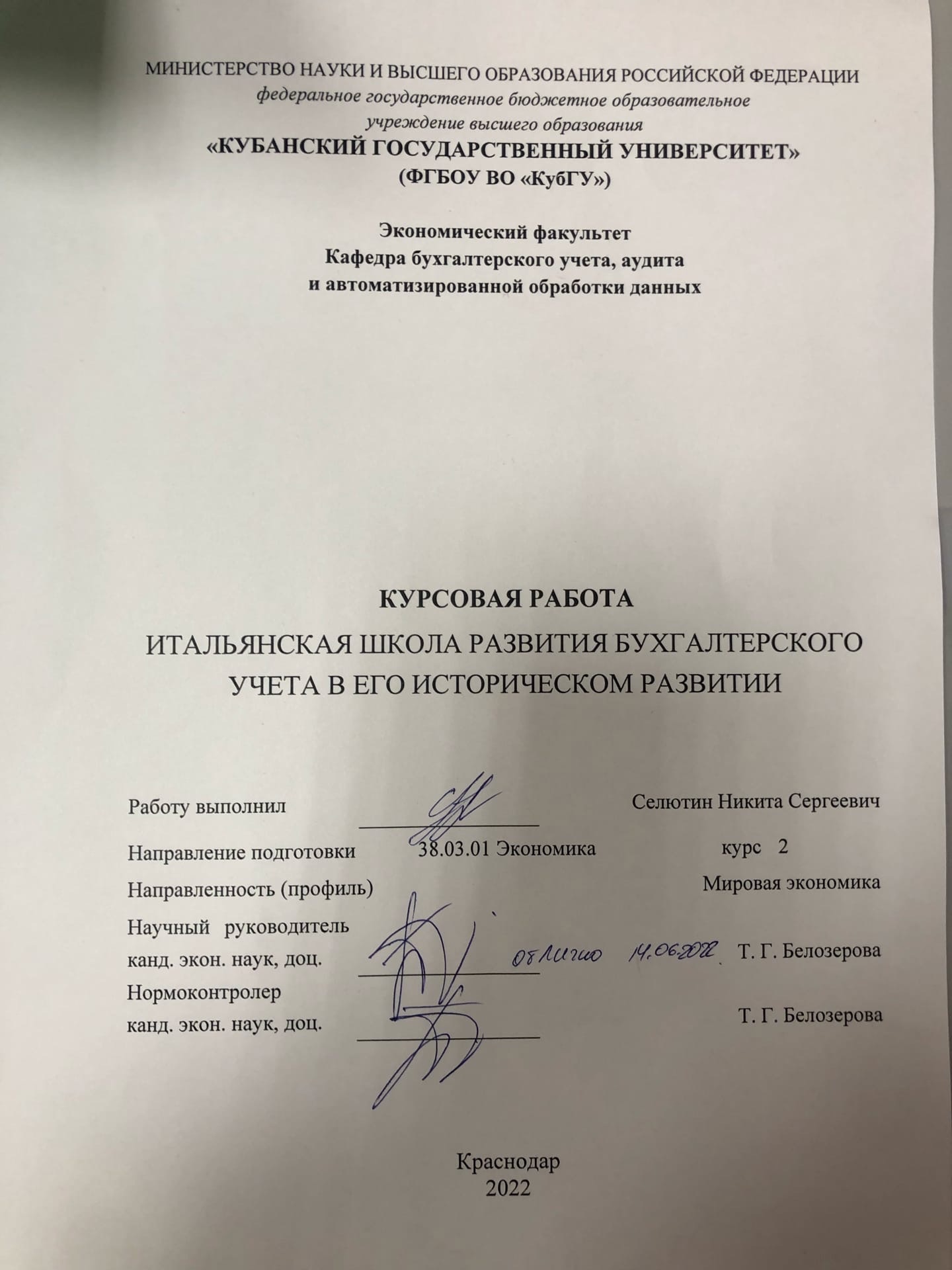 СОДЕРЖАНИЕВведение………………………………………………………………………...3 1.Истоки формирования итальянской школы бухгалтерского учета…….5 История развития бухгалтерского учета в Италии………...…...........5 Ломбардская школа бухгалтерского учета……………………….…9Тосканская школа бухгалтерского учета……………………………13Венецианская школа бухгалтерского учета…………………………15 2.Решение сквозной задачи…………………………………………………...19Заключение…………………………………………………………………….34Список использованных источников………………………………………..36Приложение……………………………………………………………………38ВВЕДЕНИЕВсе, что когда-либо происходило, происходит или будет происходить - часть мировой истории. Это в полной мере относится и к бухгалтерскому учету. Появление и становление бухгалтерского учета как упорядоченной системы в Италии, неразрывно связано с появлением учета двойной записи в Венеции в конце 13 века. Соответственно 500 лет назад, с выходом книги Луки Пачоли - «Трактат о счетах и записях», началось осмысление учета.В истории бухгалтерского учета выделяют 4 основных школы, в рамках которых развивались и совершенствовались базовые основы это – итальянская, французская, немецкая и англо-американская школы. В данной работе будет рассматриваться итальянская школа бухгалтерского учета, как одна из основоположниц.Целью данной работы является исследование итальянской школы бухгалтерского учета, раскрыть основные этапы эволюции.Объект исследования - итальянская школа бухгалтерского учета.Предмет исследования – двойная бухгалтерия и факты хозяйственной жизни.Для успешной реализации поставленной цели необходимо выполнить следующие задачи:—изучить истоки формирования итальянской школы бухгалтерского учета —проанализировать историю развития и становления бухгалтерского учета в Италии —рассмотреть все этапы развития Итальянской школы бухгалтерского учетаМетоды исследования: метод структурного анализа ,  анализ и синтез информационных источников, обобщение результатов курсового исследования , исторический метод познания.Теоретико-методологической основой данной работы послужили научные труды различных отечественных и зарубежных специалистов в области теории бухгалтерского учета, в которых описание развития и становления бухгалтерской школы итальянского учета дано в наиболее полной и доступной форме. Наиболее ярко проблема развития итальянской школы затрагиваются в трудах таких авторов как: Кутер М.И, Лука Пачоли , Рагозина С.Н , Соколов Я.В , Малькова Т.Н , Котрульи Б. и других.Практическая значимость работы обуславливается изучением актуальных и на сегодняшний день аксиом и правил ведения бухгалтерского учета, и использования в сегодняшней профессии бухгалтера.Структура курсовой работы определена целью и задачами и представлена введением, двумя главами, заключением и списком использованных источников. Во введении указана цель научной работы, поставлены задачи для ее достижения, определены предмет и объект данной работы. Первая глава — теоретическая, содержит четыре раздела. Вторая глава — практическая и содержит решение задачи1 Истоки формирования итальянской школы бухгалтерского учета1.1 История развития бухгалтерского учета в Италии Общеизвестный факт для ученых-историков гласит о том, что истоки итальянской бухгалтерии были найдены в регистрах Древнего Рима. Изначально все факты хозяйственной жизни (далее - ФХЖ) общества отражались на всевозможного вида приспособлениях для письма, таких как лык, специальные деревянные дощечки, покрытые воском, кожа, холст, пергамент и папирус. Немаловажно упомянуть, что общеизвестная нам в современное время двойная запись стала возможная благодаря внесению в Главную книгу счета капитала. Изначально бухгалтерия возникала в каждой фирме самостоятельно и факты хозяйственной жизни записывались, по словам Цицерона, в черновую книгу или памятную, которая предназначалась для ежедневной записи ФХЖ. Становление и развитие же печатной бухгалтерии и типографических бухгалтерских книг, стало возможным благодаря двум известнейший и важнейшим именам - Бенедетто Котрульи и Лука Пачоли. Одно является ясным: двойная бухгалтерия зародилась в Италии между 1250 и 1350 гг. Первое бесспорное подтверждение этому мы находим в документах генуэзских управляющих 1340 г., но имеются признаки того, что она еще старше и возможно даже впервые появилась в Тоскане. [1]Однако до середины ХХ в. в Европе господствовало мнение, что двойная бухгалтерия все-таки зародилась в Генуе около 1340 г. и оттуда распространилась в другие торговые города Италии - Флоренцию, Милан и Венецию. Сомнительно, чтобы одна лишь Генуя явилась колыбелью двойной бухгалтерии: Флоренция также может заявить свои претензии в этой области.Возвращаясь к основателям двойной бухгалтерии, Б.Котрульи был итальянским купцом и неаполитанским дипломатом, которого по праву можно назвать одним из отцов-основателей и создателей итальянской бухгалтерии. В 1458 году Б.Котрульи представляет свое творение под названием - Della mercatura e del mercante perfetto или О торговле и совершенном купце и в 1573 году данную книгу издают в печатном варианте. Ряд историков утверждают, что, поскольку рукопись была написана в 1458 году, это самая старая известная о системе учета двойного подсчета. Первая копия Della mercatura e от mercante perfetto конца пятнадцатого века находится в Национальной библиотеке Мальты, другая копия находится в марсианской библиотеке в Венеции. [2]Труды Бенедетто Котрульи положили начало рассмотрению бухгалтерского учета как механизма управления отдельным предприятием. Котрульи располагал кредит на левой стороне, а дебет на правой странице счета. Помимо этого, купец уделял особое внимание пересчету валютных разниц, хотя определенных методов не давал, говоря о том, что те, кто не понимают важность подобных пересчетов, не имеют право называться бухгалтерами. Неотъемлемой частью развития двойной записи и всей итальянской школы бухгалтерского учета является имя Луки Пачоли. Родился будущий отец итальянской бухгалтерии в небольшом городке Борго-Сансеполькро во Флоренции, на границе Тосканы и Умбрии. Жил и работал молодой Лука у великого итальянского зодчего Леона Баттиста Альберти, в 1470 г. пишет свою первую книгу для своих воспитанников и уже через два года принимает монашеский постриг, становясь францисканцем. С 1477 по 1480 гг. будучи профессором Перуджинского университета читает лекции по алгебре и геометрии. В 1494 году Лука Пачоли публикует математический труд по названием «Сумма арифметики, геометрии, отношений и пропорций»;»Summa de arithmetica, geometria, proportioni et proportionalità»; «Трактат о счетах и записях». В 1496 году в Милане Пачоли знакомится с Леонардо да Винчи, что становится началом хорошей дружбы. В «XI Трактате о счетах записях» изложил процедуру двойной записи. Л. Пачоли называл главной целью учета - ведение своих дел в должном порядке, чтобы можно было без задержек получить всякие сведения как относительно долгов, так и требований. Котрульи и Пачоли рассматривали бухгалтерский учет и двойную запись применительно к торговле, их мысли перенимали другие ученые и купцы, например А.Казанова распространяет методы двойной записи ФХЖ на судостроение, Д.Москетти на промышленность, А.Флори - на государство и домашнее хозяйство и Б.Вентури на сельское хозяйство. Для всей плеяды последователей итальянской школы бухгалтерского учета характерно не сколько трактовка общих вопросов учета, а именно тщательное описание всей бухгалтерской процедуры. [16, c. 75]В своем трактате Пачоли воспроизводит последовательность учетной регистрации. По словам историков-исследователей Лука использовал в своей работе персонифицированный подход, суть которого заключается в том, что счета, учитывающие неодушевленные предметы, рассматриваются как счет физических лиц. В своей модели хозяйственной деятельности выделяются два главных постулата на которых базируется данная модель, названных в последствии постулатами Пачоли:Cумма дебетовых оборотов всегда тождественна сумме кредитовых оборотов той же системы счетов;Cумма дебетовых сальдо всегда тождественна сумме кредитовых сальдо той же систем счетов.Помимо этого, необходимо также упомянуть о 8 принципах, заложенных в Трактате о счетах и записях, а именно - процедурность, ясность, нераздельность, двойственность, адекватность, предметность, относительность, честность.[9, c. 46]Необходимо так же отметить, что данные принципы, выдвинутые самим Лукой Пачоли в последствии, стали основными принципами всего бухгалтерского учета. Вместе с тем необходимо отметить, что помимо основных принципов при характеристике ФХЖ Пачоли выделял четыре основных момента, которые должны были быть отражены в учете: 1) субъект; 2) объект; 3) время; 4) место. Этим моментам соответствует четыре вопроса: кто, что, когда, где? Ученые и историки, изучающие вопросы составления учета и ведения средневекового баланса, говорят о том, что отсутствие в практике учета деления счетов на синтетический и аналитический привело к перегруженности статьями балансов фирм, ведь использование аналитический счетов позволяет классифицировать и выделять конкретные виды средств в денежном и натуральном выражении, а именно об этом говорил Лука Пачоли — ведение своих дел в должном порядке.Углубимся немного в методологию Пачоли. Пачоли рекомендовал открывать практически все счета проводками через счет капитала, но это провоцировало фиктивные обороты на счете капитал, поэтому А.Казанова предложил счет баланса вступительного и заключительного. Для составления заключительного баланса составлялись обратные проводки. Под балансом Пачоли понималась процедура установления равенства оборотов по дебету и кредиту счетов главной книги. Это стало методологическим принципом, позволяющим выявлять ошибки и несовпадения. Сам же Пачоли рекомендовал составлять баланс только тогда, когда Главная книга полностью заполнена. Возвращаясь к историческим аспектам данной курсовой работы, необходимо сказать, что в Италии в начале XIX века бухгалтерский учет становится полноценной наукой и начинаются перемены в мировоззрении и мышлении. С начала XIX века в итальянском учете сложились два направления в развитии учета: юридическое и экономическое. Юридическое направление основывалось на том, что учет складывался из отношений, возникающих в связи с движением и хранением ценностей, экономическое же базируется на самом учете ценностей. Начнем с юридического направления, ведь представителями этого течения были Н. д'Аностасио, Ф. Вилла, Д. Чеброни, Д. Борначини и другие. В своем направлении последователи развивали две главные мысли-1) учет предполагает регистрацию прав и обязательств собственника; 2) в центре учетной системы стоит учет капитала. Как и в балансе Пачоли последователи юридического направления говорили о том, что все ФХЖ должны были затрагивать счет капитала. В последствии эту систему назвали четверной, так как каждая операция требовала минимум четыре записи. Представители утверждали, что на счете капитала должны будут получиться контрольные итоги, подтверждающие правильность выполнения предыдущих операций. Обратимся к представителям экономического направления, а именно Д. Криппа, Ф. Беста, В. Альфиери, Г. Гидилья, А. Стабилини, Д. Мальоне и другие. В отличие от юридической школы, последователи экономической теории считали, что в конечном счете на всех счетах учитываются материальные ценности, что и послужило названием для данной теории, а именно - материалистической. По мнению ученых данного направления, учет фиксирует изменение ценностей, движение вещей, а динамика обязательств, о которой говорили представители четверной системы учета всего лишь следствие.Общество разделилось на два направления, постулаты и принципы которых отличались. Как обычно бывает в научном обществе при едином предмете изучения появляются несколько точек зрения на одно и то же. Вот и в этом случае под влиянием соперничества этих направления были образованы в Италии три школы учет: ломбардская, тосканская, венецианская. Разберем их подробнее.1.2 Ломбардская школа бухгалтерского учетаОтцом основателем ломбардской школы бухгалтерского учета является Франческо Вилла (1801–1884). Франческо родился в Милане в бедной семье, по профессии он был бухгалтером и профессором итальянского учета. В 1826 году работал директором Ломбардской школы, основателем которой был он сам. В 1840 получил награду за свой труд «Применяемая учетная администрация», который был написан для применения бухгалтерского учета в административных организациях. Главными достижениями Франческо Вилла в итальянском бухгалтерском учете считается тот факт, что он совершил синтез юридических и экономических целей учета, систематизировал знания предшественников, осмыслил учетные категории. Помимо всего прочего Вилла считал, что всего его предшественники, говорили о бухгалтерском учете только как об искусстве ведения счетов и отчетных книг. Сам же он считал, что для того, чтобы бухгалтерскому учету возвысится до уровня науки, нужно исследовать свои собственные научные принципы и категории. Бухгалтерия должна сама собой являться комплексом экономико-административных понятий, а ее цель- контроль организации хозяйства и имущества.Сам Франческо Вилла сущность своих взглядов формулировал таким образом: «Счетоводство, применяя этот термин в широком смысле слова, включает в себя серию экономических и административных знаний, необходимых для искусства вести книги; цель счетоводства состоит в том, чтобы контролировать движение хозяйственных ценностей».Немаловажно уточнить что на труды Вилла прямо влияли идеи и труды И.Шротта, австрийца и крупнейшего теоретика камеральной бухгалтерии. Надо пояснить что в средневековой Европе бухгалтерский учет велся в конторах, что в переводе с латыни - в камерах. Объединение приемов записи и обрела название камеральной. Ученые предполагают, что так называемая камеральная бухгалтерия не имеет никакого отношения к двойной, потому что задачи учета и объекты у них разные. Принципиальные различия можно увидеть в таблице 2.Таблица 2 — Отличия камеральной бухгалтерии от двойной.Ф.Вилла строил свою работу основываясь на принципах камеральной бухгалтерии. Помимо этого, Вилла понимал, что так как он вводит в учет предполагаемые результаты то это дает возможность использования теории вероятности для прогнозирования и экстраполяции будущих финансовых результатов, что в свою очередь ставит бухгалтерию в прямую связь с математикой. Многие известные авторы, такие как Леоте, Гильбо, Шер и другие, обращали внимание на теорию Вилла и были склонны считать бухгалтерию отраслью прикладной математики.По мнению основателя ломбардской школы учета включает три части:Область экономико-административных отношений (теория учета); Правила ведения регистров и их практическое использование;Организация управления, в том числе и ревизия счетов.Франческо Вилла считал, что неотъемлемая часть ведения учета — это управление. В его понимании оно осуществляется путем контроля деятельности работников предприятия, где центральную роль играю материально ответственные люди – хранители, как их назвал Вилла. Он считал, что все счета должны открываться агентами и корреспондентами, людьми, работающими внутри предприятия и лицами, функционирующими или работающими на стороне. Поскольку управление предполагает постоянное перемещение прав и обязательств между агентами и корреспондентами, возникает необходимость непрерывного увеличения ответственности у одних и уменьшения ее у других лиц. Так, координация прав и обязательств определяет двойную запись: лицо, чья ответственность увеличивается - дебетуется, чья уменьшается - кредитуется. Объектом учета Вилла считал не правовые отношения, а материальные или денежные ценности, в связи с которыми возникают эти отношения.Хоть Ф.Вилла и был последователем юридического течения учета, он считал, что в бухгалтерии речь идет не просто о юриспруденции, а об административном праве. Подобного рода высказывания дали возможность считать, что именно Вилла был начинателем наук об управлении предприятием. Говоря о ведении учета, Вилла выделял разные системы ведения счетов по типам хозяйства. Частями системы выступают счета, каждый счет «привязан к стоимости», каждый счет – материальный.Все счета Вилла делил на три группы - депозитные (имущественные), личные, методологические, итоговые (счет Убытков и прибылей, счета вступительного и заключительного баланса). На рисунке 1 демонстрируется схема взятая из учебника Я.В Соколова, на которой изображена последовательность влияния друг на друга деятелей и течений итальянской школы бухгалтерского учета.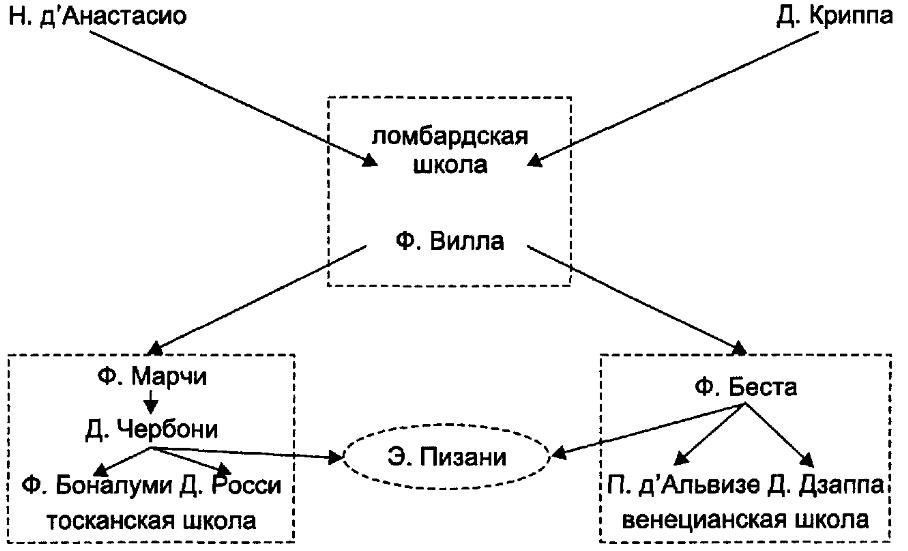 Рисунок 1 — Влияние идей ломбардской школы на развитие учетной методологииПо мнению Франческо Вилла и личные счета и депозитные есть счета юридического характера, помимо этого депозитные счета являются счетами для хранения ценностей. Вилла не без влияния д'Анастасио перешел от персонификации к персонализации счетов, и как было сказано ранее, отстаивал юридическую концепцию, хотя в своих объяснениях он использовал сугубо экономические высказывания о том, что каждая хозяйственная операция всегда сводится к получению и к выдаче определенных ценностей. При этом объектом учета, так же, как и Криппа, Вилла считал не правовые отношения, а материальные и денежные ценности, приводящие к этим отношениям. Таким образом, Вилла как бы расслоил двойную запись и информацию, которую она несет, на юридическую и экономическую. В Милане одна из улиц названа в его честь – Вилла.Далее поговорим о следующей представительнице плеяды итальянских школ, а именно - тосканская школа.1.3 Тосканская школа бухгалтерского учета Основателем тосканской школы бухгалтерского учета и, так же как и Франческо Вилла, последователем юридического направления бухгалтерского учета был Франческо Марчи (1822-1871). Марчи был ярым сторонником персонализации счетов, ведь суть предприятия, по его мнению, в людях. Именно поэтому он выделял четыре группы лиц- агентов (материально ответственных лиц), корреспондентов (лиц, с которыми ведутся расчеты), администратора и собственника, и каждой группе соответствовала определенная группа счетов. Марчи считал, что каждый факт хозяйственной жизни так или иначе сводится в изменение юридических отношений между участниками хозяйственного процесса. [15, c. 94]Впоследствии тосканскую школу бухгалтерского учета возглавил Джузеппе Чербони (1827–1917). Являясь так же, как и Марчи последователем юридического направления, Чербони считал бухгалтерию неотъемлемой частью юриспруденции. Учение, которое проповедовал Чербони было названо логисмографией. Логисмография- многоступенчатая классификация, обеспечивающая последовательную дифференциацию и персонификацию счетов. Основатель логисмографии твердо считал, что ведение счетов должно изучать прежде всего человека, это и есть то, что называется персонификация, когда в основе ведение бухгалтерии стоит человек и его место в иерархии. Как говорил сам Чербони бухгалтерия регистрирует только экзогенные или внешние факторы, и как он сам писал в своих работах — «внешние факторы являются лишь последствиями внутренних движений нашей души»Все свои научные работы он делил на четыре раздела:исследование фактов хозяйственной жизниисследование хозяйственной структурыизучение математических методовлогисмографическое исследование фактовПервый раздел был необходим для того, чтобы путем исследования ФХЖ раскрыть действие объективных законов, управляющих хозяйственной жизнью предприятия, и в том числе субъективных поступков администраторов, то есть людей, прямо влияющих на результат. Второй раздел изучает не только функции хозяйственной структуры, но и функции и их эффективность в общей системе предприятия. Изучение математических методов проводится с целью аппарата описания ФХЖ. И наконец логисмографическое исследование ФХЖ есть неотъемлемая часть работ Чербони, так как проводится координирование ФХЖ с целью выявления юридической и экономической сущности. В четвертом разделе все хозяйственные операции делились на три группы:собственно юридические, отражающие расчеты с корреспондентами;статистические, приводящие к внутренним изменениям в составе имущества;экономические, изменяющие суммы расчетов предприятия с собственником. [5, c. 162]Согласно принципам Марчи, все лица, имеющие отношение к хозяйству, могут быть подразделены на четыре группы, о чем уже было сказано ранее. В соответствии с этой классификацией проводится и деление счетов, причем, так как администратор выступает посредником между собственником, с одной стороны, и агентами, и корреспондентами, с другой, то дебетовый и кредитовый обороты этого счета (администратора) всегда будут равны; счет не имеет сальдо и потому он исключается из общей системы счетов. По мнению Франческо Марчи любая организация представляет собой некое единство, и так как это есть одно целое, то оно будет представлено и единым счетом-балансом. Баланс- счет высшего порядка, Марчи делил его на два счета:собственника агентов и корреспондентов Учение Франческо Чербони логисмография развивала идеи Жака Савари, французского экономиста, бухгалтера и правоведа. Как и Савари Чербони был уверен в том, что развитие идеи о разделении синтетического и аналитического учета привела к многоуровневой классификации счетов и возникновению субсчетов. Постулаты Савари были уточнены Чербони: Сумма сальдо всех счетов предыдущего порядка должна быть равна сальдо того последующего счета, к которому они были открыты.Сумма оборотов по дебету и сумма оборотов по кредиту всех счетов предыдущего порядка должна быть равна оборотам по дебету и кредиту того последующего счета, к которому они были открыты.У Д. Чербони было много последователей: К. Чербони, Д. Росси, К. Беллини, Ф. Баналуми, Д. Масса, Э. Мондини, А. Сангвинетти, В. Джитти, которые развивали логисмографию. Один из последователей Джузеппе Чербони, а именно Джузеппе Росси говорил о том, что счетоводство и счетоведение выступают «охранительницами экономических интересов общества, указывают опасности и способы их устранения, разоблачают злоупотребления, диктуют средства их предупреждения и пресечения». Помимо всего прочего в основе логисмографии, в которой Чербони выделял теорию и форму ведения счета, лежало два принципа:Персоналистичность Дуалистичность Первый говорил о том, что за каждым счетом стояло лицо или группа лиц, второй же гласит, что сальдо счета собственника равно сальдо совокупного счетов агентов и корреспондентов. Предметом своей науки Чербони считал права и обязательства физических лиц, методом- регистрация. Отец основатель считал, что бухгалтеры не создают законов, они их открывают, что в последствии позволяет логике этих законов диктовать логику записи в бухгалтерии. [10, c. 167]Все ученики Чербони развивали логисмографические идеи - двойная запись — это не абстрактный искусственно созданный прием, а принцип, выражающий основную идею управления - согласование противоположных интересов. Далее мы поговорим о последней, но не по важности, школе итальянского бухгалтерского учета, а именно - венецианской.1.4 Венецианская школа бухгалтерского учета Подходя к завершению обзора итальянских школ бухгалтерского учета, поговорим о Венецианской школы, главой и основателем которой был Фабио Беста (1845–1929). В отличие от двух предыдущих глав основателей школ, которые были последователями юридического направления, Фабио Беста развивал экономическое направление в учете. И как последователь экономического направления считал, что бухгалтерский учет является средством экономического контроля и исследует движение ценностей. Хороший контроль по Бесте есть противоположность интересов агентов предприятия и взаимный контроль материально-ответственных лиц. Сам Фабио говорил: «Счетоводство, с теоретической точки зрения, изучает и предписывает законы хозяйственного контроля во всякого рода предприятиях и из этих законов выводит правила для наиболее действительного, вразумительного и совершенного выполнения контроля, а с практической точки зрения счетоводство есть применение в известном порядке этих правил». [7, c. 37]В своих высказываниях и мыслях отец венецианской школы был тверд и категоричен, он считал, что хорошо организованный хозяйственный контроль возможен только при принуждении каждого отдельного работника быть честным и добросовестным. Как утверждал сам Беста такой учет выходит за рамки простой регистрации ФХЖ, и в связи с тем он делил контроль на предварительный, текущий и последующий. На первой стадии разрабатывалась и составлялась вся подготовительная часть - инструкции, сметы, планы. На второй проводится инвентаризация, оформляются доверенности, накладные, расходные материальные и кассовые ордера. По мнению Фабио текущий контроль удастся организовать удачно только при условии, что в нем, как уже было сказано ранее, предусмотрена «противоположность интересов» агентов и взаимный контроль материально-ответственных лиц. Третья стадия включает в себя весь традиционный учет, а именно отражение свершившихся ФХЖ. Как последователь экономической трактовки, Фабио Беста говорил, что в учете изучается не количественная и качественная структура хозяйственных ценностей, а их стоимость. Это означало что все ФХЖ, не влияющие на стоимость, то есть те, которые ее не изменяют, не должны отражаться в счетах. То есть внутренние обороты выносятся за баланс и Главную книгу. Это есть принципиальное отличие экономическое направления от юридического.Мы подходим к тому, что после провозглашения Бестой объектом учета не ценности, а их стоимость, он выдвинул знаменитую теорию фонда. Фонд — это общий объем стоимости, вложенный в предприятие. Фонд состоит из отдельных элементов. Каждому элементу соответствует определенный счет. Все счета носят стоимостный характер и делятся на прямые и производные. Прямые включают весь актив и кредиторов, производные счета - собственные средства и результаты. Прямые счета отражают прямые элементы и делятся на положительные (актив) и отрицательные (кредиторы). Изменения всех прямых и производных элементов могут носить активный и пассивный характер.Из этого можем увидеть, что Фабио Беста делил баланс предприятия не только по вертикали, но и по горизонтали. Фонд собственных средств у Бесты противопоставляется имущественным элементам самого фонда, в то время как ФХЖ меняют стоимостную оценку фонда. Назначив оценку главной целью учета, Беста подчиняет бухгалтерский учет экономической интерпретации, что требовало проводит оценку только по текущим ценам. Обратимся к системам и формам учета. У Бесты система есть «совокупность связанных друг с другом записей, изучаемых самими по себе, вне зависимости от тех способов, которыми эти записи были выполнены и связаны между собою, но рассматривающих определенный объект». [8, c. 69]Объект, тип предприятия, определяют систему учета. Беста выделял четыре системы: патримониальную, финансовую, депозитную, договорную.В основе патримониальной системы лежит учет всего имущества, что по своей сути является коммерческой бухгалтерией. Финансовая система в основе имеет учет сметы, что является бюджетным учетом. Базой договорной системы является учет чужого имущества, а как пример можно представить учет имущества, переданного на хранение на товарных складах. Договорная система имеется в основе учет обязательств, вытекающих из договоров и их выполнения.Форма записи, по Бесте, определяет форму счетоводства, и ему же принадлежит лучшая их классификация. Он выделял три основания:1) вид регистра;2) характер записи;3) способ выполнения записи на счетах.Видами регистров являлись книжные и карточные формы, в последствии к ним добавилось счетоводство на свободных листах.Важной заслугой Фабио Бесты было то, что систему учета он рассматривал независимо от ее формы. В отличие от подавляющего большинства бухгалтеров, которые видели прогресс в создании новых форм, Беста этого не видел. Главный труд, плодотворнейшего и многословного автора, состоит из трех томов и содержит практически все знания об науки который были известны на то время. Влияние Бесты, действительно, было огромным. Среди его последователей необходимо назвать: В. Альфиери, К. Гидилья, А. Стабилини, Д. Мальоне. [4]ПРАКТИЧЕСКАЯ ЧАСТЬ1 вариант, коэффициент 701.10.2022 г. было зарегистрировано ООО «Альфа» с уставным капиталом 350 000 р. Дебет 75/1 «Расчеты по вкладам в уставный капитал»Кредит 80 «Уставный капитал»Собственниками в счет вклада в уставный капитал были внесены денежные средства на расчетный счет в размере 210 000 р.Дебет 51 «Расчетный счет»Кредит 75/1 «Расчеты по вкладам в уставный капиталТаблица 2.1 — Вступительный баланс, руб.Составлен Журнал регистрации хозяйственных операций (табл. 2.2).Таблица 2.2 — Журнал регистрации фактов хозяйственной жизниПродолжение таблицы 2.2Продолжение таблицы 2.2Продолжение таблицы 2.2Окончание таблицы 2.2Заполнена Главная книга организации.Составлена оборотно-сальдовая ведомость (табл.2.3).Таблица 2.3 — Оборотно-сальдовая ведомостьПродолжение таблицы 2.3ЗАКЛЮЧЕНИЕВ ходе написания курсовой работы были изучены понятие и сущность трактовок принципов и методологий ученых разных направлений и течений итальянской школы бухгалтерского учета. Помимо этого, были изучены истоки формирования итальянской школы бухгалтерского учета, из-за происхождения которых ученые историки до сих пор ведут споры. Также была проанализирована история развития и становления бухгалтерского учета в Италии, а также рассмотрены все этапы развития Итальянской школы бухгалтерского учета, а именно школы: ломбардская, тосканская и венецианская.По результатам структурного анализа научных статей о итальянской школе бухгалтерского учета и теоретических основ таковой, сделан следующий вывод: итальянская школа прошла множество этапов развития, в каждой вехе развития бухгалтерской мысли, постулаты ученых бухгалтеров подвергались критике и на протяжении своей многовековой истории сменилась ни одна научная парадигма и направление мыслей. Но в противовес данным словам можно сказать о том, что некоторые открытия и новшества сделанные в период формирования бухгалтерских механизмов ведения баланса и открытия и закрытия счетов используются как аксиома и по сей день, к примеру постулаты Пачоли о двойной бухгалтерии, которые говорят о равновеликом отражении сумм по дебету счета и по кредиту того же счета. В своем развитии бухгалтерский учет прошел много изменений, и направлений развития, но бухгалтерский учет как наука начался с момента возвещения об этом от д’Анастасио и Криппы. Это можно считать точкой отчет бухгалтерской науки, хотя отцом ломабардской школы предстоит стать другому бухгалтеру. С начала XIX века в итальянском учете сформировались два направления в развитии учета: первое выводило учет из отношений, возникающих в связи с движением и хранением ценностей — это юридическое направление; второе было основано на учете ценностей — это экономическое направление. Среди последователей этих направлений были такие известные ученые как - Ф. Вилла, Д. Чербони, Ф. Беста, Ф.Марчи и другие, и благодаря прениям этих двух направлений были образованы три школы учета: ломбардская, тосканская, венецианская. Каждая школа привнесла в бухгалтерский учет что-то свое, что-то было забыто, а что-то изменено и улучшено. От математического прогнозирования и экстраполяции будущих финансовых результатов Франческо Виллы до персонализации счетов Франческо Марчи, все концепции, которые были введены в бухгалтерии, так или иначе влияли на ее становления и развитие. Хотя начиная с 20 века представители итальянской школы бухгалтеров старились не создавать новые концепции, а развивать и совершенствовать богатое наследие предков. Огромный вклад в становление бухгалтерского учета внес Лука Пачоли, являющийся, по словам Косаревой Л.А. «праучителем бухгалтерии» и создателем методы составления бухгалтерского отчета, осуществляя все операции проводя их через счет капитала. Помимо всего прочего, его трактат «Сумма арифметики, геометрии, отношений и пропорций» содержал юридические обоснования и условия для выделения бухгалтерского учета в самостоятельную науку. По результатам изучения сущности , истории развития, этапов  и особенностей развития итальянской школы бухгалтерского учета, цель исследования была достигнута.В практической части работы на примере сквозной задачи показана вся деятельность ООО «Альфа»: вступительный баланс, журнал регистрации хозяйственных операций, главная книга, оборотно-сальдовая ведомость, отчет о финансовых результатах и заключительный баланс.СПИСОК ИСПОЛЬЗОВАННЫХ ИСТОЧНИКОВАнтонова М.В. “Лука Пачоли и двойная запись в Италии“ 994. № 10 «Научное сообщество студентов XXI столетия. Экономические науки»: Электронный сборник статей по материалам LXXIII студенческой международной научно-практической конференции. – Новосибирск: Изд. АНС «СибАК». – 2019. – № 1 (73) Архив студенческих работ “Итальянская школа развития бухгалтерского учета“ [Электронный ресурс] Болтунова Е.М., Костина Т.И. История бухгалтерского учета: учебно-методический комплекс. – Ульяновская государственная сельскохозяйственная академия. – Ульяновск: УГСХА, 2007. Галаган, А. М. Счетоводство в его историческом развитии [Электронный ресурс] / А. М. Галаган. - М., Ленинград: Государственное издательство, 1927. - 170 с. Задворнова Я.В. ИСТОРИЯ РАЗВИТИЯ БУХГАЛТЕРСКОГО УЧЕТА В ИТАЛИИ // Материалы VII Международной студенческой научной конференции «Студенческий научный форум» Косарева Л А Истоки двойной записи в Италии XIII-XV веков//Финансы и бизнес -2006 -№2 - с 176-184 Кутер, М. И. Введение в бухгалтерский учет : учебник / М.И. Кутер. — Москва : ИНФРА-М, 2018. — 522 с. — (Высшее образование). - ISBN 978-5-16-107253-0. - Текст : электронный.Кутер М. И., Мусаэлян А. М. Учетные книги компании Альберти дель Джудиче: альтернативные взгляды ученых на систему учетных записей // Вестник Адыгейского государственного университета. Серия 5: Экономика. 2016. №2 (180). Малькова Т.Н. Древняя бухгалтерия: какой она была? – Москва: Финансы и статистика, 1995 – 304 с. Пачоли Лука. Трактат о счетах и записях / Под ред. Я.В. Соколова. – М.: Финансы и статистика, 2001. – 368с.Соколов Я.В.. Бухгалтерский учет: от истоков до наших дней: Учебн. пособие для вузов. — М.: Аудит, ЮНИТИ. — 638 с. 1996. Соколов Я. В. История бухгалтерского учета: Учебник. — Москва: Финансы и статистика, 2004 – 272с.Соколов Я. В. “Очерки по истории бухгалтерского учета“ - М.: Финансы и статистика, 1991. – 400с.Станислав Ежи Лец “Большой бухгалтерский словарь“ [Электронный ресурс].Студенческая библиотека онлайн “Развитие бухгалтерского учета в итальянской школе“ [Электронный ресурс].Сырадоев Д.В История бухгалтерского учета: Учебное пособие для студентов экономического факультета / Сырадоев Д.В. — 2-е изд., пересмотр. — Казань: Юниверсум, 2014. — 153 с. Тимаева Е.П. “Лука Пачоли — Биография основателя бухгалтерского учета.“ [Электронный ресурс]. ПРИЛОЖЕНИЕПо итогам отчетного периода, на основании полученных данных заполнен отчет о финансовых результатах (приложение А) и составлен баланс на конец отчетного периода (приложение Б).Приложение А— Отчет о финансовых результатах(приложение)Приложение Б — Баланс на конец отчетного периода(приложение)Название Двойная бухгалтерияКамеральная бухгалтерияОбъект учетаИмуществоУчет денег в кассеЗадача учетаСбор полной информации о деятельности субъектаПриход и расход денежный средствНаименование показателяНа 01.10.2022Наименование показателяНа 01.10.2022АктивАктивПассивПассивСодержание статьиСумма, руб.Содержание статьиСумма, руб.Денежные средства210 000Уставный капитал350 000Дебиторская задолженность140 000Добавочный капитал−Итого350 000Итого350 000№ п/пСодержание факта хозяйственной жизни (ФХЖ)Корреспонденция счетовКорреспонденция счетовСумма, руб.Сумма, руб.№ п/пСодержание факта хозяйственной жизни (ФХЖ)ДебетКредитЧастнаяОбщая1Внесено оборудование к установке от учредителя0775140 000140 00021.Приобретены материалы от поставщика,1060105 000126 00022.включая НДС 20%196021 000126 0003Списан к возмещению НДС по принятым к учету материальным ценностям681921 00021 0004Передано оборудование под монтаж0807140 000140 0005Отпущены материалы на наладку станка081035 00035 000№ п/пСодержание факта хозяйственной жизни (ФХЖ)Корреспонденция счетовКорреспонденция счетовСумма, руб.Сумма, руб.№ п/пСодержание факта хозяйственной жизни (ФХЖ)ДебетКредитЧастнаяОбщая6Начислена заработная плата работникам, занятым в монтаже оборудования087056 00056 0007Начислены социальные взносы (30%) на заработную плату работников, занятых в монтаже оборудования086916 80016 8008Оборудование приказом руководителя введено в эксплуатацию0108247 800247 80091.Отпущены со склада материалы: в производство продукции А20(А)1021 00070 00092.в производство продукции Б 20(Б)1028 00070 00093.на цеховые нужды251014 00070 00094.на управленческие нужды26107 00070 00010Начислена амортизация производственного оборудования линейным методом за месяц (срок полезного использования — 5 лет)25024 1304 130111.Начислена заработная плата: рабочим, изготавливающим изделие А20(А)7070 000399 000112.рабочим, изготавливающим изделие Б20(Б)7084 000399 000113.персоналу цеха2570105 000399 000114.аппарату заводоуправления2670140 000399 000121.Начислены взносы во внебюджетные фонды (30%): рабочим, изготавливающим изделие А20(А)6921 000119 700122.рабочим, изготавливающим изделие Б20(Б)6925 200119 700123.персоналу цеха256931 500119 700124.аппарату заводоуправления266942 000119 70013Удержан из заработной платы работников налог на доходы физических лиц706859 15059 150141.Акцептован счет поставщика за электроэнергию, потребленную на производственные нужды,256028 07084 084142.включая НДС 20%1960561484 084143.Акцептован счет поставщика за электроэнергию, потребленную на управленческие нужды,266042 00084 084144.включая НДС 20%19608 40084 084№ п/пСодержание факта хозяйственной жизни (ФХЖ)Корреспонденция счетовКорреспонденция счетовСумма, руб.Сумма, руб.№ п/пСодержание факта хозяйственной жизни (ФХЖ)ДебетКредитЧастнаяОбщая15Списан к возмещению НДС по счету681914 01414 01416Получен краткосрочный кредит в банке5166560 000560 00017Перечислено поставщику за материалы6051126 000126 00018Перечислено поставщику за электроэнергию605184 08484 084191.Акцептован счет поставщика за услуги связи,26 6049 00058 800192.включая НДС 20%19609 80058 80020Списан к возмещению НДС по счету68199 8009 80021Перечислено поставщику за услуги связи605158 80058 800221.Распределены и списаны на счета основного производства (пропорционально заработной плате рабочих основного производства) общепроизводственные расходы: изделие А20(А)2582 215462 560222.Распределены и списаны на счета основного производства (пропорционально заработной плате рабочих основного производства) общепроизводственные расходы: изделие Б20(Б)25100 345462 560223.Распределены и списаны на счета основного производства (пропорционально заработной плате рабочих основного производства) общехозяйственные расходы: изделие А20(А)26126 000462 560224.Распределены и списаны на счета основного производства (пропорционально заработной плате рабочих основного производства) общехозяйственные расходы: изделие Б20(Б)26154 000462 560№ п/пСодержание факта хозяйственной жизни (ФХЖ)Корреспонденция счетовКорреспонденция счетовСумма, руб.Сумма, руб.№ п/пСодержание факта хозяйственной жизни (ФХЖ)ДебетКредитЧастнаяОбщая231.Выпущена из производства и учтена на складе готовая продукция по фактической себестоимости: изделие А43(А)20(А)320 215711 900232.Выпущена из производства и учтена на складе готовая продукция по фактической себестоимости: изделие Б43(Б)20(Б)391 685711 90024Отгружена со склада продукция А, право собственности на которую перейдет к покупателям на складе назначения45(А)43(А)245 000245 00025Признан доход от продажи продукции Б6290(Б)630 000630 00026Начислен НДС (20%) с объема продаж изделия Б90(Б)68105 000105 00027Получено подтверждение о приемке покупателем отгруженной ему продукции А и переходе права собственности6290(А)525 000525 00028Выделена сумма НДС с объема продаж изделия А90(А)6887 50087 500291.Списана производственная себестоимость проданной продукции: изделие А90(А)45(А)245 000455 000292.Списана производственная себестоимость проданной продукции: изделие Б90(Б)43(Б)210 000455 000301.Выявлен финансовый результат от продаж: изделие А90(А)99192 500507 500302.Выявлен финансовый результат от продаж: изделие Б90(Б)99315 000507 500311.Поступили денежные средства от покупателей в оплату продукции: изделие А5162630 0001 155 000312.Поступили денежные средства от покупателей в оплату продукции: изделие Б5162525 0001 155 00032Выявлена недостача готовой продукции А на складе9443(А)49 00049 00033Недостача списана на кладовщика739449 00049 00034Сумма недостачи внесена работником в кассу организации507349 00049 00035Получены денежные средства с расчетного счета на выдачу заработной платы5051395 850395 850№ п/пСодержание факта хозяйственной жизни (ФХЖ)Корреспонденция счетовКорреспонденция счетовСумма, руб.Сумма, руб.№ п/пСодержание факта хозяйственной жизни (ФХЖ)ДебетКредитЧастнаяОбщая36Выдана заработная плата работникам70 50395 850395 85037Начислены проценты по краткосрочному кредиту916628 00028 000381.Продано производственное оборудование: на договорную стоимость объекта  6291336 000887 600382.на сумму НДС916856 000887 600383.на списанную фактическую стоимость01.201.1247 800887 600384.на сумму накопленной амортизации0201.24 130887 600385.на остаточную стоимость9101.2243 670 887 60039Поступили денежные средства на расчетный счет за проданное оборудование5162336 000336 00040Перечислены проценты по кредиту665128 00028 00041Отражена сумма штрафных санкций к уплате917624 50024 50042Перечислены суммы штрафов765124 50024 50043Определен финансовый результат от прочих доходов и расходов999116 17016 17044Начислен налог на прибыль996898 26698 26645Заключительными оборотами года закрыт счет прибылей и убытков9984393 064393 06446По решению собрания акционеров 5% прибыли направлено на образование резервного капитала (округлить до целых)848219 65619 65647Начислены дивиденды (25%) акционерам, не являющимся работниками организации8475.298 26698 26648Удержан НДФЛ с суммы начисленных дивидендов75.26812 77512 77549Перечислены дивиденды акционерам, не являющимся работниками организации75.25185 49185 491501.Оплачена задолженность по налогам 6851373 877510 377502.Оплачена задолженность по взносам во внебюджетные фонды6951136 500510 377ИтогоИтогоИтогоИтогоИтого10 816 127Счет 01.1
Основные средстваСчет 01.1
Основные средстваСчет 01.2
Выбытиеосновных средствСчет 01.2
Выбытиеосновных средствДСчет 01.1
Основные средстваСчет 01.1
Основные средстваКДСчет 01.2
Выбытиеосновных средствСчет 01.2
Выбытиеосновных средствКс. 0с. 0с. 0с. 08) 247 8008) 247 80038.3) 247 80038.3) 247 80038.3) 247 80038.3) 247 80038.4) 4 13038.4) 4 13038.5) 243 67038.5) 243 670об. 247 800об. 247 800об. 247 800об. 247 800об. 247 800об. 247 800об. 247 800об. 247 800с. 0с. 0с. 0с. 0Счет 02
Амортизация основных средств Счет 02
Амортизация основных средств  Счет 07Оборудование к установке Счет 07Оборудование к установкеДСчет 02
Амортизация основных средств Счет 02
Амортизация основных средств КД Счет 07Оборудование к установке Счет 07Оборудование к установкеКс. 0с. 0с. 1 000 000с. 1 000 00038.4) 4 13038.4) 4 13010) 4 13010) 4 1301) 140 0001) 140 0004) 140 0004) 140 000об. 4 130об. 4 130об. 4 130об. 4 130об. 140 000об. 140 000об. 140 000об. 140 000с. 0с. 0с. 0с. 0Счет 10
МатериалыСчет 10
МатериалыСчет 19Налог на добавленную стоимость по приобретенным материалам Счет 19Налог на добавленную стоимость по приобретенным материалам ДСчет 10
МатериалыСчет 10
МатериалыКДСчет 19Налог на добавленную стоимость по приобретенным материалам Счет 19Налог на добавленную стоимость по приобретенным материалам Кс. 0с. 0с. 0с. 02.1) 105 0002.1) 105 0005) 35 0005) 35 0002.2) 21 0002.2) 21 0003) 21 0003) 21 0009.1) 21 0009.1) 21 00014.2) 5 61414.2) 5 61415) 14 01415) 14 0149.2) 28 0009.3) 14 0009.4) 70009.2) 28 0009.3) 14 0009.4) 700014.4) 8 40019.2) 9 80014.4) 8 40019.2) 9 80020) 9 80020) 9 800об. 105 000об. 105 000об. 105 000об. 105 000об. 44 814об. 44 814об. 44 814об. 44 814с. 0с. 0с. 0с. 0Счет 20
Основное производство продукции АСчет 20
Основное производство продукции АСчет 20
Основное производство продукции БСчет 20
Основное производство продукции БДСчет 20
Основное производство продукции АСчет 20
Основное производство продукции АКДСчет 20
Основное производство продукции БСчет 20
Основное производство продукции БКс. 0с. 0с. 0с. 09.1) 21 0009.1) 21 00023.1) 320 21523.1) 320 2159.2) 20 0009.2) 20 00023.2) 391 68523.2) 391 68511.1) 70 00011.1) 70 00011.2) 6 25011.2) 6 25012.1) 21 00022.1) 82 21522.3) 126 00012.1) 21 00022.1) 82 21522.3) 126 00012.2) 200 00022.2) 60 00022.4) 18 00012.2) 200 00022.2) 60 00022.4) 18 000об. 320 215об. 320 215об. 320 215об. 320 215об. 391 685об. 391 685об. 391 685об. 391 685с. 0с. 0с. 0с. 0Счет 25Общепроизводственные расходыСчет 25Общепроизводственные расходыСчет 26Общехозяйственные расходыСчет 26Общехозяйственные расходыДСчет 25Общепроизводственные расходыСчет 25Общепроизводственные расходыКДСчет 26Общехозяйственные расходыСчет 26Общехозяйственные расходыК9.3) 14 0009.3) 14 00022.1) 82 21522.1) 82 2159.4) 70009.4) 700022.3) 126 00022.3) 126 00010) 4 31010) 4 31022.2) 100 48522.2) 100 48511.4) 140 00011.4) 140 00022.4) 154 00022.4) 154 00011.3) 105 00011.3) 105 00012.4) 42 00012.4) 42 00012.3) 31 50012.3) 31 50014.3) 42 00014.3) 42 00014.1) 28 07014.1) 28 07019.1) 49 00019.1) 49 000об. 182 700об. 182 700об. 182 700об. 182 700об. 280 000об. 280 000об. 280 000об. 280 000Счет 43АГотовая продукция АСчет 43АГотовая продукция АСчет 43БГотовая продукция БСчет 43БГотовая продукция БДСчет 43АГотовая продукция АСчет 43АГотовая продукция АКДСчет 43БГотовая продукция БСчет 43БГотовая продукция БКс. 0с. 0с. 0с. 023.1) 320 21523.1) 320 21524) 245 00024) 245 00023.2) 391 68523.2) 391 68529.2) 210 00029.2) 210 00032) 49 00032) 49 000об. 320 215об. 320 215об. 294 000об. 294 000об. 391 685об. 391 685об. 210 000об. 210 000с. 26 215с. 26 215с. 181 685с. 181 685Счет 45Товары отгруженныеСчет 45Товары отгруженныеСчет 50КассаСчет 50КассаДСчет 45Товары отгруженныеСчет 45Товары отгруженныеКДСчет 50КассаСчет 50КассаКс. 0с. 0с. 0с. 024) 245 00024) 245 00029.1) 245 00029.1) 245 00034) 49 00034) 49 00036) 395 85036) 395 85035) 395 85035) 395 850об. 245 000об. 245 000об. 245 000об. 245 000об. 444 850об. 444 850об. 395 850об. 395 850с. 0с. 0с. 49 000с. 49 000Счет 51Расчетные счетаСчет 51Расчетные счетаСчет 60Расчеты с поставщиками и подрядчикамиСчет 60Расчеты с поставщиками и подрядчикамиДСчет 51Расчетные счетаСчет 51Расчетные счетаКДСчет 60Расчеты с поставщиками и подрядчикамиСчет 60Расчеты с поставщиками и подрядчикамиКс. 210 000с. 210 000с. 0с. 016) 560 00016) 560 00017) 126 00017) 126 00017) 126 00017) 126 0002.1) 105 0002.1) 105 00031.1) 630 00031.1) 630 00018) 84 08418) 84 08418) 84 08418) 84 0842.2) 21 0002.2) 21 00031.2) 525 00031.2) 525 00021) 58 80021) 58 80021) 58 80021) 58 80014.1) 28 07014.1) 28 07039) 336 00039) 336 00035) 395 85040) 28 00042) 24 50049) 85 49150.1) 373 87750.2) 136 50035) 395 85040) 28 00042) 24 50049) 85 49150.1) 373 87750.2) 136 50014.2) 5 61414.3) 42 00014.4) 8 40019.1) 49 00019.2) 9 80014.2) 5 61414.3) 42 00014.4) 8 40019.1) 49 00019.2) 9 800об. 2 051 000об. 2 051 000об. 1 313 102об. 1 313 102об. 268 884об. 268 884об. 268 884об. 268 884с. 947 898с. 947 898с. 0с. 0Счет 62Расчеты с покупателями и заказчикамиСчет 62Расчеты с покупателями и заказчикамиСчет 66Расчеты по краткосрочным кредитамСчет 66Расчеты по краткосрочным кредитамДСчет 62Расчеты с покупателями и заказчикамиСчет 62Расчеты с покупателями и заказчикамиКДСчет 66Расчеты по краткосрочным кредитамСчет 66Расчеты по краткосрочным кредитамКс. 0с. 0с. 0с. 025) 630 00025) 630 00031.1) 630 00031.1) 630 00040) 21 00040) 21 00016) 560 00016) 560 00027) 525 00027) 525 00031.2) 525 00031.2) 525 00037) 21 00037) 21 00038.1) 336 00038.1) 336 00039) 336 00039) 336 000об. 1 491 000об. 1 491 000об. 1 491 000об. 1 491 000об. 21 000об. 21 000об. 581 000об. 581 000с. 0с. 0с. 560 000с. 560 000Счет 68Расчеты по налогам и сборамСчет 68Расчеты по налогам и сборамСчет 69Расчеты по социальному страхованиюСчет 69Расчеты по социальному страхованиюДСчет 68Расчеты по налогам и сборамСчет 68Расчеты по налогам и сборамКДСчет 69Расчеты по социальному страхованиюСчет 69Расчеты по социальному страхованиюКс. 0с. 0с. 0с. 03) 21 0003) 21 00013) 59 15013) 59 15050.1) 136 50050.1) 136 5007) 16 8007) 16 80015) 14 01415) 14 01426) 105 00026) 105 00012.1) 21 00012.1) 21 00020) 9 80020) 9 80028) 87 500 28) 87 500 12.2) 25 20012.2) 25 20050.1) 373 87750.1) 373 87738.2) 56 00044) 98 26648) 12 77538.2) 56 00044) 98 26648) 12 77512.3) 31 50012.4) 42 00012.3) 31 50012.4) 42 000об. 418 691об. 418 691об. 418 691об. 418 691об. 136 500об. 136 500об. 136 500об. 136 500с. 0с. 0с. 0с. 0Счет 70Расчеты с персоналом по оплате трудаСчет 70Расчеты с персоналом по оплате трудаСчет 73Расчеты с персоналом по прочим операциямСчет 73Расчеты с персоналом по прочим операциямДСчет 70Расчеты с персоналом по оплате трудаСчет 70Расчеты с персоналом по оплате трудаКДСчет 73Расчеты с персоналом по прочим операциямСчет 73Расчеты с персоналом по прочим операциямКс. 0с. 0с. 0с. 013) 59 15013) 59 1506) 56 0006) 56 00033) 49 00033) 49 00034) 49 00034) 49 00036) 395 85036) 395 85011.1) 70 00011.1) 70 00011.2) 84 00011.3) 105 00011.4) 140 00011.2) 84 00011.3) 105 00011.4) 140 000об. 455 000об. 455 000об. 455 000об. 455 000об. 49 000об. 49 000об. 49 000об. 49 000с. 0с. 0с. 0с. 0Счет 75.1Расчеты по вкладам в уставный капиталСчет 75.1Расчеты по вкладам в уставный капиталСчет 75.2Расчеты с учредителями по выплате доходов Счет 75.2Расчеты с учредителями по выплате доходов ДСчет 75.1Расчеты по вкладам в уставный капиталСчет 75.1Расчеты по вкладам в уставный капиталКДСчет 75.2Расчеты с учредителями по выплате доходов Счет 75.2Расчеты с учредителями по выплате доходов Кс. 140 000с. 140 000с. 0с. 01) 140 0001) 140 00048) 12 77548) 12 77547) 98 26647) 98 26649) 85 491 49) 85 491 об. 0об. 0об. 140 000об. 140 000об. 98 266об. 98 266об. 98 266об. 98 266с. 0с. 0с. 0с. 0Счет 76Расчеты с разными дебиторами и кредиторамиСчет 76Расчеты с разными дебиторами и кредиторамиСчет 80Уставный капиталСчет 80Уставный капиталДСчет 76Расчеты с разными дебиторами и кредиторамиСчет 76Расчеты с разными дебиторами и кредиторамиКДСчет 80Уставный капиталСчет 80Уставный капиталКс. 0с. 0с. 350 000с. 350 00042) 24 50042) 24 50041) 24 50041) 24 500об. 24 500об. 24 500об. 24 500об. 24 500об. 0об. 0об. 0об. 0с. 0с. 0с. 350 000с. 350 000Счет 82Резервный капиталСчет 82Резервный капиталСчет 84Непокрытый убытокСчет 84Непокрытый убытокДСчет 82Резервный капиталСчет 82Резервный капиталКДСчет 84Непокрытый убытокСчет 84Непокрытый убытокКс. 0с. 0с. 0с. 046) 19 65646) 19 65646) 19 65646) 19 65645) 393 06445) 393 06447) 98 26647) 98 266об. 19 656об. 19 656об. 117 922об. 117 922об. 393 064об. 393 064с. 19 656с. 19 656с. 275 142с. 275 142Счет 90АПродажи продукции АСчет 90АПродажи продукции АСчет 90АПродажи продукции АСчет 90БПродажи продукции БСчет 90БПродажи продукции БДСчет 90АПродажи продукции АСчет 90АПродажи продукции АСчет 90АПродажи продукции АКДСчет 90БПродажи продукции БСчет 90БПродажи продукции БК28) 87 50028) 87 50028) 87 50027) 525 00027) 525 00026) 105 00026) 105 00025) 630 00025) 630 00029.1) 245 00029.1) 245 00029.1) 245 00029.2) 210 00029.2) 210 00030.1) 192 50030.1) 192 50030.1) 192 50030.2) 315 00030.2) 315 000об. 525 000об. 525 000об. 525 000об. 525 000об. 525 000об. 630 000об. 630 000об. 630 000об. 630 000Счет 91Прочие доходы и расходыСчет 91Прочие доходы и расходыСчет 94Недостачи и потери от порчи ценностейСчет 94Недостачи и потери от порчи ценностейДСчет 91Прочие доходы и расходыСчет 91Прочие доходы и расходыКДСчет 94Недостачи и потери от порчи ценностейСчет 94Недостачи и потери от порчи ценностейК37) 28 00037) 28 00038.1) 336 00038.1) 336 00032) 49 00032) 49 00033) 49 00033) 49 00038.2) 56 00038.2) 56 00043) 16 17043) 16 17038.5) 243 67038.5) 243 67041) 24 50041) 24 500об. 352 170об. 352 170об. 352 170об. 352 170об. 49 000об. 49 000об. 49 000об. 49 000Счет 99Прибыли и убыткиСчет 99Прибыли и убыткиДСчет 99Прибыли и убыткиСчет 99Прибыли и убыткиК43) 16 17043) 16 17030.1) 192 50030.1) 192 50044) 98 26644) 98 26630.2) 315 00030.2) 315 00045) 393 06445) 393 064об. 507 500об. 507 500об. 507 500об. 507 500СчетСальдо на начало периодаСальдо на начало периодаОбороты за периодОбороты за периодСальдо на конец периодаСальдо на конец периодаСчетДебетКредитДебетКредитДебетКредит01.1247 800247 80001.2247 800247 800024 1304 13007140 000140 000СчетСальдо на начало периодаСальдо на начало периодаОбороты за периодОбороты за периодСальдо на конец периодаСальдо на конец периодаСчетДебетКредитДебетКредитДебетКредит08247 800247 80010105 000105 0001944 81444 81420 А320 215320 21520 Б391 685391 68525182 700182 70026280 000280 00043 А320 215294 00026 21543 Б391 685210 000181 68545 А245 000245 00050444 850395 85049 00051210 0002 051 0001 313 102947 89860268 884268 884621 491 0001 491 0006628 000588 000560 00068418 691418 69169136 500136 50070455 000455 0007349 00049 00075.1140 000140 00075.298 26698 2667624 50024 50080350 000350 0008219 65619 65684117 922               393 064275 14290 A525 000525 00090 Б630 000630 00091352 170352 1709449 00049 00099507 500507 500Итого350 000 350 00010 816 12710 816 1271 204 7981 204 798ПоясненияНаименование показателяКодЗа 12 месяцев 2022г.За 12 месяцев2021г.Выручка 2110962 500Себестоимость продаж2120(     255 000	)(	)Валовая прибыль (убыток)2100707 500Коммерческие расходы2210(	)(	)Управленческие расходы2220(	)(	)Прибыль (убыток) от продаж2200707 500Доходы от участия в других организациях2310Проценты к получению2320Проценты к уплате2330(      28 000	)(	)Прочие доходы2340352 170Прочие расходы2350(     297 170	)(	)Прибыль (убыток) до налогообложения2300734 500Налог на прибыль 241098 266в т.ч.текущий налог на прибыль2411(      98 266	)(	)отложенный налог на прибыль2412Прочее2460Чистая прибыль (убыток)2400636 234Результат от переоценки внеоборотных активов, не включаемых в чистую прибыль(убыток) периода2510Результат от прочих операций, не включаемых в чистую прибыль (убыток) периода2520Налог на прибыль от операций, результат которых не включается в чистую прибыль (убыток) периода2530Совокупный финансовый результат периода2500636 234СправочноБазовая прибыль (убыток) на акцию2900Разводненная прибыль (убыток) на акцию2910Наименование показателяКодНа 31 декабря  2022г.На 31 декабря 2021 г.На 31 декабря2020г.АКТИВI. ВНЕОБОРОТНЫЕ АКТИВЫНематериальные активы1110Результаты исследований и разработок1120Нематериальные поисковые активы1130Материальные поисковые активы1140Основные средства1150Доходные вложения в материальные ценности1160Финансовые вложения1170Отложенные налоговые активы1180Прочие внеоборотные активы1190Итого по разделу I1100II. ОБОРОТНЫЕ АКТИВЫЗапасы1210207 900Налог на добавленную стоимость по приобретенным ценностям1220Дебиторская задолженность1230140 000Финансовые вложения (за исключением денежных эквивалентов)1240Денежные средства и денежные эквиваленты1250996 898210 000Прочие оборотные активы1260Итого по разделу II12001 204 798БАЛАНС16001 204 798ПАССИВIII. КАПИТАЛ И РЕЗЕРВЫУставный капитал (складочный капитал, уставный фонд, вкладытоварищей)1310350 000350 000Собственные акции, выкупленные у акционеров1320Переоценка внеоборотных активов1340Добавочный капитал (без переоценки)1350Резервный капитал136019 656Нераспределенная прибыль (непокрытый убыток)1370275 142Итого по разделу III1300644 798350 000IV. ДОЛГОСРОЧНЫЕ ОБЯЗАТЕЛЬСТВАЗаемные средства1410Отложенные налоговые обязательства1420Оценочные обязательства1430Прочие обязательства1450Итого по разделу IV1400V. КРАТКОСРОЧНЫЕ ОБЯЗАТЕЛЬСТВАЗаемные средства1510560 000Кредиторская задолженность1520Доходы будущих периодов1530Оценочные обязательства1540Прочие обязательства1550Итого по разделу V1500560 000БАЛАНС17001 204 798